AUTORIZAÇÃO DE INTERMEDIAÇÃO – REDE LOPES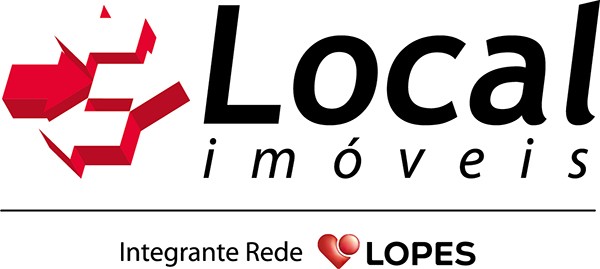 Na qualidade de proprietário do imóvel abaixo discriminado, autorizo a empresa Local Consultoria de Imóveis Ltda, inscrita no CNPJ 12.265.568/0001-13, regularmente inscrita no CRECI sob  n° J-22236,  e demais  empresas do  Grupo Lopes,  doravante denominadas Autorizadas, a  promoverem a  intermediação de  [    ] VENDA e COMPRA e/ou [     ] LOCAÇÃO do IMÓVEL descrito abaixo, com a comissão de 6% (seis por cento) para intermediação de venda e compra e o valor correspondente ao do 1° (primeiro) aluguel para intermediação de locação, nos termos do artigo 17, inciso IV, da Lei n.º 6.530/78, em conformidade à tabela de remuneração expedida pelo CRECI/SP.Declaro que sou responsável por eventuais direitos autorais referente a autoria das imagens do meu imóvel, estando ciente de que  as imagens  serão utilizadas  em campanhas publicitárias e de vendas, a critério do Grupo. Esta autorização para uso das imagens tem caráter irrevogável, podendo permanecer em canais de internet de domínio público.O proprietário do imóvel declara que forneceu informações de caráter pessoal para a LOCAL CONSULTORIA DE IMÓVEIS LTDA para única e exclusiva finalidade de promover a comercialização do seu imóvel. Assim, em conformidade com a Legislação vigente de Proteção de Dados Pessoais (Lei nº 13.709/2018) e com o Marco Civil da Internet (Lei n. 12.965/2014), a LOCAL CONSULTORIA DE IMÓVEIS LTDA, em posse dessas informações, obriga-se a proteger a confidencialidade e integridade das mesmas, além de garantir o não fornecimento dessas informações a terceiros, tal como determina a mencionada legislação.Em caso de instalação de placa, fica desde já acordado que durante a vigência da presente autorização, apenas a empresa aqui autorizada tem permissão de manter a placa no imóvel, sendo vedada a colocação de qualquer outra que infrinja os termos da Lei Municipal n.º 14.223, de 26 de setembro de 2006 (Lei Cidade Limpa).São Paulo, 	de 	de 20___ .ASSINATURA DO PROPRIETÁRIO/PROCURADOR:NOME:CPF/CNPJ: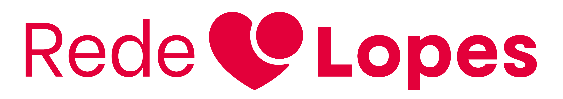 Declaro para todos os fins, que as informações aqui prestadas são verdadeiras e completas.DADOS DO PROPRIETÁRIODADOS DO PROPRIETÁRIODADOS DO PROPRIETÁRIODADOS DO PROPRIETÁRIODADOS DO PROPRIETÁRIODADOS DO PROPRIETÁRIODADOS DO PROPRIETÁRIODADOS DO PROPRIETÁRIODADOS DO PROPRIETÁRIODADOS DO PROPRIETÁRIODADOS DO PROPRIETÁRIODADOS DO PROPRIETÁRIODADOS DO PROPRIETÁRIODADOS DO PROPRIETÁRIODADOS DO PROPRIETÁRIODADOS DO PROPRIETÁRIONOME COMPLETO:NOME COMPLETO:NOME COMPLETO:NOME COMPLETO:NOME COMPLETO:NOME COMPLETO:NOME COMPLETO:NOME COMPLETO:NOME COMPLETO:NOME COMPLETO:CPF/CNPJ:CPF/CNPJ:CPF/CNPJ:CPF/CNPJ:CPF/CNPJ:CPF/CNPJ:TELEFONE RESIDÊNCIAL:TELEFONE RESIDÊNCIAL:TELEFONE RESIDÊNCIAL:TELEFONE RESIDÊNCIAL:TELEFONE CELULAR:TELEFONE CELULAR:TELEFONE CELULAR:TELEFONE COMERCIAL:TELEFONE COMERCIAL:TELEFONE COMERCIAL:E-MAIL:E-MAIL:E-MAIL:E-MAIL:E-MAIL:E-MAIL:NOME DO CONTATO/PROCURADOR (Se houver):NOME DO CONTATO/PROCURADOR (Se houver):NOME DO CONTATO/PROCURADOR (Se houver):NOME DO CONTATO/PROCURADOR (Se houver):NOME DO CONTATO/PROCURADOR (Se houver):NOME DO CONTATO/PROCURADOR (Se houver):NOME DO CONTATO/PROCURADOR (Se houver):TELEFONES:TELEFONES:TELEFONES:E-MAIL:E-MAIL:E-MAIL:E-MAIL:E-MAIL:E-MAIL:DADOS DO IMÓVEL - PRÉDIO INTEIRODADOS DO IMÓVEL - PRÉDIO INTEIRODADOS DO IMÓVEL - PRÉDIO INTEIRODADOS DO IMÓVEL - PRÉDIO INTEIRODADOS DO IMÓVEL - PRÉDIO INTEIRODADOS DO IMÓVEL - PRÉDIO INTEIRODADOS DO IMÓVEL - PRÉDIO INTEIRODADOS DO IMÓVEL - PRÉDIO INTEIRODADOS DO IMÓVEL - PRÉDIO INTEIRODADOS DO IMÓVEL - PRÉDIO INTEIRODADOS DO IMÓVEL - PRÉDIO INTEIRODADOS DO IMÓVEL - PRÉDIO INTEIRODADOS DO IMÓVEL - PRÉDIO INTEIRODADOS DO IMÓVEL - PRÉDIO INTEIRODADOS DO IMÓVEL - PRÉDIO INTEIRODADOS DO IMÓVEL - PRÉDIO INTEIRO[	] RESIDENCIAL	[	] COMERCIAL[	] RESIDENCIAL	[	] COMERCIAL[	] RESIDENCIAL	[	] COMERCIAL[	] RESIDENCIAL	[	] COMERCIAL[	] RESIDENCIAL	[	] COMERCIAL[	] RESIDENCIAL	[	] COMERCIAL[	] RESIDENCIAL	[	] COMERCIAL[	] RESIDENCIAL	[	] COMERCIAL[	] RESIDENCIAL	[	] COMERCIAL[	] RESIDENCIAL	[	] COMERCIAL[	] RESIDENCIAL	[	] COMERCIAL[	] RESIDENCIAL	[	] COMERCIAL[	] RESIDENCIAL	[	] COMERCIAL[	] RESIDENCIAL	[	] COMERCIAL[	] RESIDENCIAL	[	] COMERCIAL[	] RESIDENCIAL	[	] COMERCIAL[	] APARTAMENTO[	] APARTAMENTO[	] SALAS	[	] LAJES CORPORATIVAS[	] SALAS	[	] LAJES CORPORATIVAS[	] SALAS	[	] LAJES CORPORATIVAS[	] SALAS	[	] LAJES CORPORATIVAS[	] SALAS	[	] LAJES CORPORATIVAS[	] SALAS	[	] LAJES CORPORATIVAS[	] SALAS	[	] LAJES CORPORATIVAS[	] SALAS	[	] LAJES CORPORATIVAS] HOTEL] HOTEL] HOTEL[	] GALPÃO	[	] FLAT[[] REFORMADO	[	] MOBILIADO] REFORMADO	[	] MOBILIADO] REFORMADO	[	] MOBILIADO] REFORMADO	[	] MOBILIADO] REFORMADO	[	] MOBILIADO] REFORMADO	[	] MOBILIADO] REFORMADO	[	] MOBILIADO] REFORMADO	[	] MOBILIADO[[[]ENDEREÇO DO IMÓVEL:ENDEREÇO DO IMÓVEL:ENDEREÇO DO IMÓVEL:ENDEREÇO DO IMÓVEL:ENDEREÇO DO IMÓVEL:ENDEREÇO DO IMÓVEL:ENDEREÇO DO IMÓVEL:ENDEREÇO DO IMÓVEL:ENDEREÇO DO IMÓVEL:ENDEREÇO DO IMÓVEL:ENDEREÇO DO IMÓVEL:ENDEREÇO DO IMÓVEL:ENDEREÇO DO IMÓVEL:ENDEREÇO DO IMÓVEL:Nº DO IMÓVEL:Nº DO IMÓVEL:NOME DO CONDOMÍNIO (EDIFÍCIO):NOME DO CONDOMÍNIO (EDIFÍCIO):NOME DO CONDOMÍNIO (EDIFÍCIO):NOME DO CONDOMÍNIO (EDIFÍCIO):NOME DO CONDOMÍNIO (EDIFÍCIO):NOME DO CONDOMÍNIO (EDIFÍCIO):NOMES E/OU LETRAS DAS TORRES (BLOCOS):NOMES E/OU LETRAS DAS TORRES (BLOCOS):NOMES E/OU LETRAS DAS TORRES (BLOCOS):NOMES E/OU LETRAS DAS TORRES (BLOCOS):NOMES E/OU LETRAS DAS TORRES (BLOCOS):NOMES E/OU LETRAS DAS TORRES (BLOCOS):NOMES E/OU LETRAS DAS TORRES (BLOCOS):Nº ANDARES/PAVIMENTOS:Nº ANDARES/PAVIMENTOS:Nº ANDARES/PAVIMENTOS:CEP DO IMÓVEL DE ACORDO COM OS CORREIOS:CEP DO IMÓVEL DE ACORDO COM OS CORREIOS:CEP DO IMÓVEL DE ACORDO COM OS CORREIOS:CEP DO IMÓVEL DE ACORDO COM OS CORREIOS:CEP DO IMÓVEL DE ACORDO COM OS CORREIOS:CEP DO IMÓVEL DE ACORDO COM OS CORREIOS:CEP DO IMÓVEL DE ACORDO COM OS CORREIOS:CEP DO IMÓVEL DE ACORDO COM OS CORREIOS:VALOR DO CONDOMÍNIO:VALOR DO CONDOMÍNIO:VALOR DO CONDOMÍNIO:VALOR DO CONDOMÍNIO:VALOR DO CONDOMÍNIO:Nº MATRÍCULA:Nº MATRÍCULA:Nº MATRÍCULA:ÁREA ÚTIL:ÁREA ÚTIL:ÁREA ÚTIL:ÁREA ÚTIL:ÁREA TOTAL:ÁREA TOTAL:ÁREA TOTAL:ÁREA TOTAL:VALOR DO IPTU (MENSAL):VALOR DO IPTU (MENSAL):VALOR DO IPTU (MENSAL):VALOR DO IPTU (MENSAL):VALOR DO IPTU (MENSAL):IPTU CÓD. CONTRIBUINTE:IPTU CÓD. CONTRIBUINTE:IPTU CÓD. CONTRIBUINTE:LOCAL DE ONDE ENCONTRAM-SE AS CHAVES DO IMÓVEL:LOCAL DE ONDE ENCONTRAM-SE AS CHAVES DO IMÓVEL:LOCAL DE ONDE ENCONTRAM-SE AS CHAVES DO IMÓVEL:LOCAL DE ONDE ENCONTRAM-SE AS CHAVES DO IMÓVEL:LOCAL DE ONDE ENCONTRAM-SE AS CHAVES DO IMÓVEL:LOCAL DE ONDE ENCONTRAM-SE AS CHAVES DO IMÓVEL:LOCAL DE ONDE ENCONTRAM-SE AS CHAVES DO IMÓVEL:LOCAL DE ONDE ENCONTRAM-SE AS CHAVES DO IMÓVEL:NOME E CONTATO DO RESPONSÁVEL PELAS CHAVES DO IMÓVEL:NOME E CONTATO DO RESPONSÁVEL PELAS CHAVES DO IMÓVEL:NOME E CONTATO DO RESPONSÁVEL PELAS CHAVES DO IMÓVEL:NOME E CONTATO DO RESPONSÁVEL PELAS CHAVES DO IMÓVEL:NOME E CONTATO DO RESPONSÁVEL PELAS CHAVES DO IMÓVEL:NOME E CONTATO DO RESPONSÁVEL PELAS CHAVES DO IMÓVEL:NOME E CONTATO DO RESPONSÁVEL PELAS CHAVES DO IMÓVEL:NOME E CONTATO DO RESPONSÁVEL PELAS CHAVES DO IMÓVEL:QUADRO DE ÁREASQUADRO DE ÁREASQUADRO DE ÁREASQUADRO DE ÁREASQUADRO DE ÁREASQUADRO DE ÁREASQUADRO DE ÁREASQUADRO DE ÁREASPREÇOS/CONDIÇÕES PAGAMENTOUNIDADESUNIDADESDORMITÓRIOSDORMITÓRIOSDORMITÓRIOSBANHEIROSSUÍTESSUÍTESVAGASÁREA ÚTILÁREA TOTALÁREA TOTALÁREA TOTALPREÇO ESTIPULADO P/ VENDA/LOCAÇÃOPREÇO ESTIPULADO P/ VENDA/LOCAÇÃOPREÇO ESTIPULADO P/ VENDA/LOCAÇÃOOBS:OBS:OBS:OBS:OBS:OBS:OBS:OBS:OBS:OBS:OBS:OBS:OBS:OBS:OBS:OBS:MÍDIAS AUTORIZADAS NESTE ATOMÍDIAS AUTORIZADAS NESTE ATOMÍDIAS AUTORIZADAS NESTE ATOMÍDIAS AUTORIZADAS NESTE ATOMÍDIAS AUTORIZADAS NESTE ATOMÍDIAS AUTORIZADAS NESTE ATOMÍDIAS AUTORIZADAS NESTE ATOMÍDIAS AUTORIZADAS NESTE ATOMÍDIAS AUTORIZADAS NESTE ATOMÍDIAS AUTORIZADAS NESTE ATOMÍDIAS AUTORIZADAS NESTE ATOMÍDIAS AUTORIZADAS NESTE ATOMÍDIAS AUTORIZADAS NESTE ATOMÍDIAS AUTORIZADAS NESTE ATOMÍDIAS AUTORIZADAS NESTE ATOMÍDIAS AUTORIZADAS NESTE ATO[] PLACA] PLACA[	] MÍDIA IMPRESSA	[	] MÍDIA ONLINE	[[	] MÍDIA IMPRESSA	[	] MÍDIA ONLINE	[[	] MÍDIA IMPRESSA	[	] MÍDIA ONLINE	[[	] MÍDIA IMPRESSA	[	] MÍDIA ONLINE	[[	] MÍDIA IMPRESSA	[	] MÍDIA ONLINE	[[	] MÍDIA IMPRESSA	[	] MÍDIA ONLINE	[[	] MÍDIA IMPRESSA	[	] MÍDIA ONLINE	[[	] MÍDIA IMPRESSA	[	] MÍDIA ONLINE	[] IMAGENS/FOTOS] IMAGENS/FOTOS] IMAGENS/FOTOS[	] PLANTÃO